CALENDARIO LITURGICO SETTIMANALE Dal 24 febbraio al 3 marzo 2019PARROCCHIA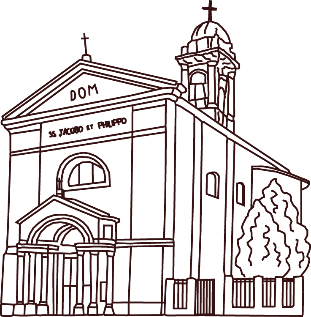 Ss. GIACOMO E FILIPPO MERONECAMMINIAMO INSIEME  24 Febbraio 2019          Anno VII n° 295Cosa risponderei io?“Seguimi!” E’ la chiamata di Gesù a Levi. E lui subito lo seguì. Io cosa avrei fatto? Se mi sentissi chiamato da Gesù cosa risponderei io? O forse  non risponderei affatto, o forse non crederei di essere degno di essere chiamato, o forse farei finta di niente quasi sentendomi non tirato in causa giudicando chiunque prova a seguire il Signore. Forse il Signore chiama ciascuno a seguirlo. Non ignoriamo questa chiamata; nella società di oggi crediamo di bastare a noi stessi, crediamo che tutti debbano ascoltare e rispondere alle nostre richieste , sena però che noi ascoltiamo le richieste degli altri. Non basta chiedere a Gesù e pretendere che ci ascolti, forse dobbiamo imparare anche noi ad ascoltare la Sua chiamata. Quando andiamo in Chiesa è perché nel nostro piccolo vogliamo rispondere a quel “ seguimi” perentorio del Signore. Siamo invitati da Lui, non siamo costretti da Lui, siamo chiamati a qualche cosa che Dio ha preparato per ciascuno. Noi non andiamo in chiesa per fare un piacere a Dio, ma per rispondere a una chiamata, per sentirci parte di un amore grande e gratuito di cui abbiamo bisogno. Pensiamo a quale possa essere la nostra risposta alla chiamata del Signore, per poter vivere la nostra vita pronti ad alzarci subito per seguirlo.		 													Don Marco                   VITA  DI  COMUNITÀMercoledì 27 ore 21.00 presso l’oratorio di Alzate, incontro decanale per lettori nella liturgiaVenerdì 1 marzo ore 20.30 presso i padri passionisti, incontro per persone separate, divorziate, in nuova unione.Venerdì 1 marzo è il primo venerdì del mese. Ore 17.00 adorazione eucaristica guidata, ore 18.00 santa messaSabato 2 marzo è il primo sabato del mese. Alle ore 7.00 nella chiesa di Pompei rosario e santa messa. Al termine della messa affideremo ancora la nostra comunità alla protezione materna della beata Vergine.Lunedì 4 marzo ore 20.45 consiglio pastorale parrocchiale in oratorioSabato 9 marzo vivremo il carnevale. 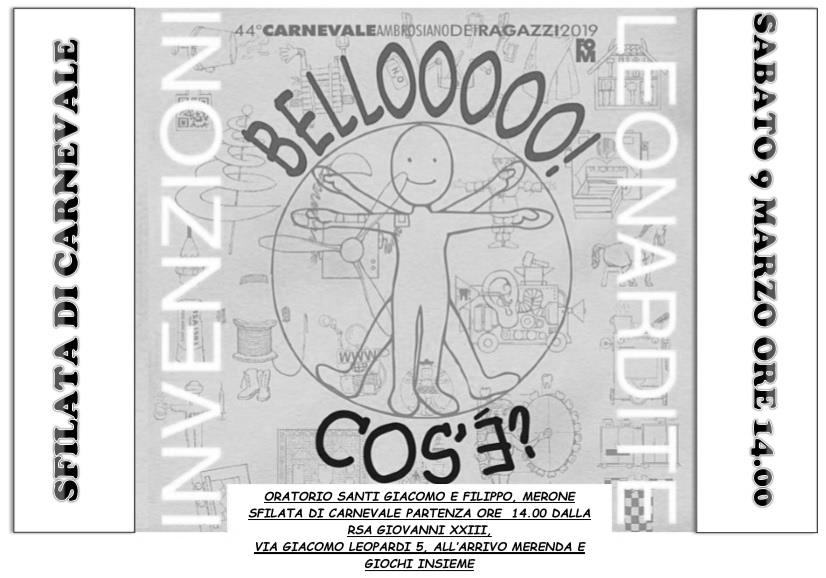 PICCOLA RIFLESSIONE…A pochi giorni dall’inizio della quaresima mi sto interrogato su come far vivere alla comunità questo tempo come una occasione per riscoprire Dio. Momenti di preghiera, incontri, dibattiti, spettacoli… o forse semplicemente uno stile nuovo per vivere le cose ordinarie. Penso alla Messa domenicale… sarebbe bello poter arrivare a Messa con la voglia di essere li, a partecipare alla mensa del Signore. Spesso dall’altare si vedono persone che giocano col telefono, che chiacchierano serenamente, che ridono davanti alle cose di Dio, che si nascondono dietro a colonne o negli angoli per poter stare distratti… forse il don non vede ma il Signore si. Troviamo un modo più partecipe per far si che la Messa porti frutto per la nostra anima.Stanno cominciando ad arrivare richieste circa il programma dell’oratorio per l’estate 2019. Comunichiamo le date che possono essere interessanti:Dal 10 giugno al 5 luglio oratorio feriale.Dall’ 8 al 15 Luglio campeggio per la I, II e III mediaDal 15 al 22 Luglio campeggio per adolescenti e giovaniDal 22 al 25 Agosto campeggio III, IV e V elementareOgni settimana il nostro oratorio:Martedì ore 16.00 catechesi I, II e III mediaMercoledì ore 14.30 incontro gruppo III etàGiovedì ore 14.30 catechesi IV e V elementareGiovedì ore 16.00 catechesi III elementareGiovedì ore 21.00 catechesi GiovaniDomenica ore 20.45 catechesi AdolescentiSAB. 23s. Policarpo17.0018.00A S. Francesco: fam. Baruffini, Invernizzi, MolteniLimonta Pietro e Fam. RipamontiDOM. 24Penultima dopo l’epifania   7.30  8.3010.3018.00Donghi Ester, Stefano Bertoglio e Clotildea S. Caterina: Romano, Tina, Piero, Leonarda, PaoloZappa GiorgioFam. Fusi e ZardoniLUN. 25feria  8.0018.00a S. Caterina: Vittorio Corti e fam. ,Giuseppe e Carolina RivaMAR.26feria18.00Vincenzo e Rosa, Luigi e LinaMER. 27feria18.00A S. Francesco: fam. Isella, Mertes Enrico, Greppi Diego  GIO. 28feria16.0018.00Alla residenza Anziani:  a S. Caterina: Luciano Romani, Colombo Ambrogio e Carlo, Rigamonti AntoniaVEN.1feria18.00Aldina, Maria, Antonietta, Bina, Angela, UmbertinaSAB. 2feria7.3017.0018.00A PompeiA S. Francesco: int. Off. , Aldina IsellaGiuseppe e Valeria, Aldina Isella, Invernizzi PasqualeDOM. 3Ultima dopo l’epifania   7.30  8.3010.3018.00Fam. Molteni Alfonso e Angela, fam. Malinverno, Antonio, Piera, Giovannia S. Caterina: PRO POPULOFam. Gerosa